Job Aids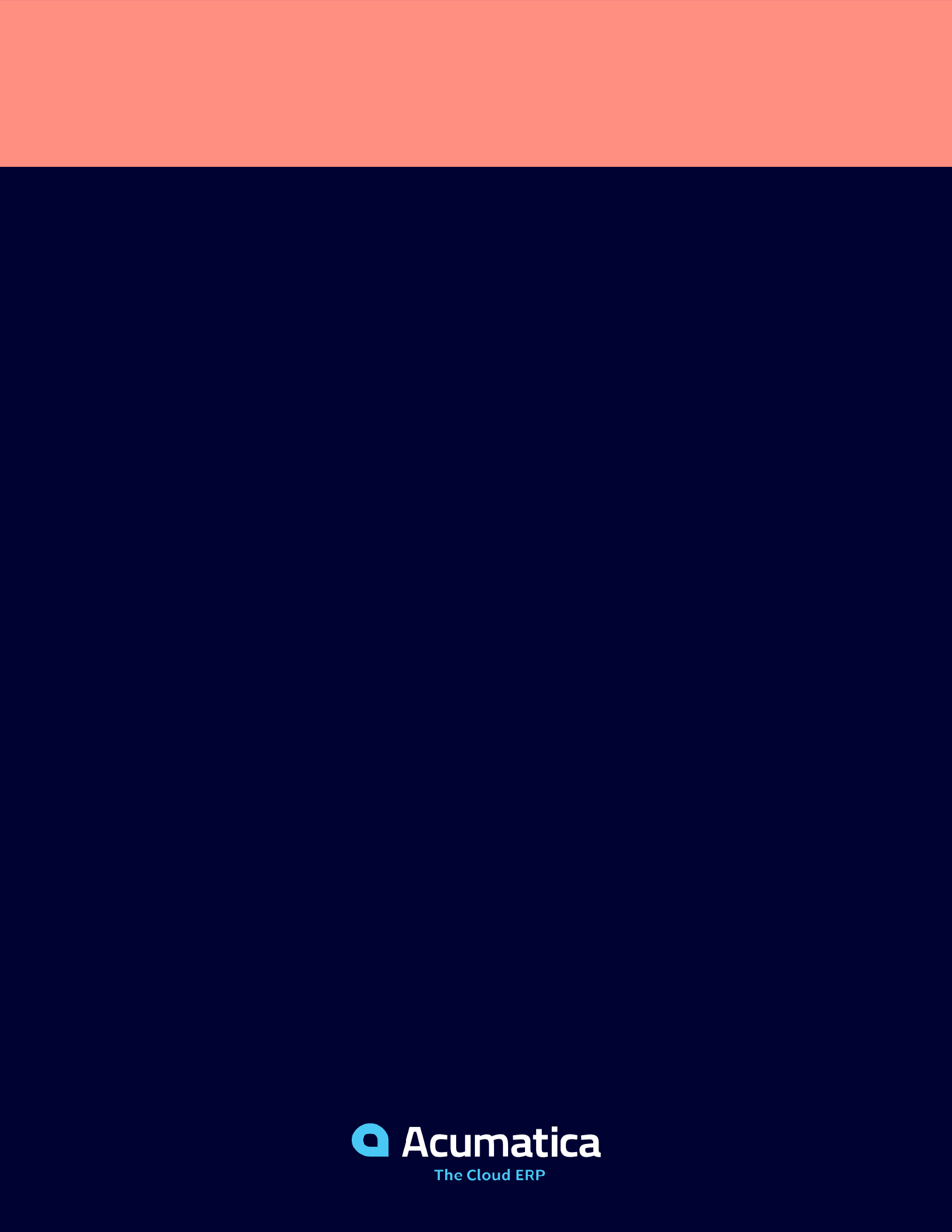 Coordinator 2021 R2ContentsManaging Marketing Lists and CampaignsThis chapter contains instructions related to managing marketing lists and campaigns in Acumatica ERP.To Create a Static Marketing ListOpen the Marketing Lists (CR204000) form.To open the form for creating a new record, type the form ID in the Search box, and on the Search form, point at the form title and click New right of the title.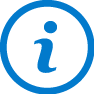 On the form toolbar, click Add New Record and in the Summary area, do the following:In the Marketing List ID box, specify the identifier of the marketing list.In the List Name box, type the name of the marketing list.Select the Active check box to make the list active in the system.If needed, in the Workgroup box, select the workgroup that owns this marketing list.If needed, in the Owner box, select the employee responsible for this marketing list.On the Configuration Options tab, make sure that the Dynamic List check box is cleared.On the form toolbar, click Save.To Create a Dynamic Marketing ListOpen the Marketing Lists (CR204000) form.To open the form for creating a new record, type the form ID in the Search box, and on the Search form, point at the form title and click New right of the title.On the form toolbar, click Add New Record and in the Summary area, do the following:In the Marketing List ID box, specify the identifier of the marketing list.In the List Name box, type the name of the marketing list.Select the Active check box to make the list active in the system.If needed, in the Workgroup box, select the workgroup that owns this marketing list.If needed, in the Owner box, select the employee responsible for this marketing list.On the Configuration Options tab, select the Dynamic List check box.On the same tab, specify the selection rules for list members in one of the following ways:Leave the Generic Inquiry box empty, and on the Selection Criteria tab, specify the necessary filter conditions to select list members from all leads, contacts, and employees that exist in the system.Specify in the Generic Inquiry box a generic inquiry form that lists contact records, and in the Shared Filter to Apply box, select a shared filter that is available for the specified inquiry form.On the form toolbar, click Save.To Add Members to a Static Marketing ListOpen the Marketing Lists (CR2040PL) form.In the table, click the marketing list that you want to populate with members. The Marketing Lists (CR204000) form opens.On the List Members tab, do any of the following:On the table toolbar, click Add Row. In the Name column, select the name of member from the lookup box. The system adds a row with the lead's data to the table.On the table toolbar, click Add New Members. In the Add Members dialog box which opens, do the following:In the Data Source box, select the source of the information about list members.If the Inquiry option is selected:In the Generic Inquiry box, select list of contact records from a specific data source in the lookup box.In the Shared Filter to Apply select any shared filter that is available for the specified inquiry form in the lookup box, to be able to select members from only the relevant records.If the Marketing List option is selected, in the Marketing List box select list of contact records from a specific data source in the lookup box.Select the unlabeled check box for leads you want to add to the member of the marketing list.Click Add (if you want to add only selected leads) or Add All (if you want to add all leads from the list). The system closes the dialog box, adds the leads to the members of the marketing list, and saves the changes to the marketing list.On the form toolbar, click Save.To Create a CampaignOpen the Marketing Campaigns (CR202000) form.To open the form for creating a new record, type the form ID in the Search box, and on the Search form, point at the form title and click New right of the title.On the form toolbar, click Add New Record, and in the Summary area of the form, do the following:In the Campaign Name text box, type the name of the campaign.In the Campaign Class box, select a campaign class.In the Stage box, select Planning if you are preparing a new campaign or Execution if you are entering information about an ongoing campaign.If needed, in the Owner box, select employee responsible for the campaign.On the Campaign Details tab, specify the campaign properties as follows:In the Start Date box, specify the start date of the campaign.If needed, in the End Date box, specify the end date of the campaign.If needed, in the Workgroup box, select the responsible workgroup to which the campaign belongs.If needed, in the Expected Response box, specify the number of responses to the campaign that you anticipate.If needed, in the Planned Budget box, specify the budget that you intend to spend on the campaign.If needed, in the Expected Return box, specify the return that you expect as a result of the campaign.If needed, in the Promo Code box, type the promotion code used in the campaign.If needed, in the Project ID box, select the project that is associated with the campaign.On the form toolbar, click Save.To Add Members to a CampaignOpen the Marketing Campaigns (CR2020PL) form.In the table, click the campaign for which you want to specify a list of members. The Marketing Campaigns (CR202000) form opens.On the Members tab, add leads to the list of campaign members in any of the following ways:On the table toolbar, click Add Row.In the Name column, select the name of member. The system adds a row with the lead's data to the table.On the table toolbar, click Add New Members. In the Add Members dialog box which opens, do the following:In the Data Source box, select the source of the information about list members.If the Inquiry option is selected:In the Generic Inquiry box, select list of contact records from a specific data source in the lookup box.In the Shared Filter to Apply select any shared filter that is available for the specified inquiry form in the lookup box, to be able to select members from only the relevant records.If the Marketing List option is selected, in the Marketing List box select list of contact records from a specific data source in the lookup box.Select the unlabeled check box for leads you want to add to the member of the marketing campaign.Click Add (if you want to add only selected leads) or Add All (if you want to add all leads from the list). The system closes the dialog box, adds the leads to the members of the marketing campaign, and saves the changes to the marketing campaign.On the table toolbar, click Load Records from File.In the window that opens, find the .xls file with the list of campaign members and select it to upload.In the Common Settings dialog box, which opens, leave the default values and click OK.In the Columns dialog box, which opens, leave the default values and click OK.On the form toolbar, click Save.To Send a Mass EmailOpen the Mass Emails (CR308000) form.To open the form for creating a new record, type the form ID in the Search box, and on the Search form, point at the form title and click New right of the title.On the form toolbar, click Add New Record and on the Summary tab, do the following:In the From box, select the system email address to be used to send the mass email.In the Subject box, type the subject of the mass email.In the Source box, select the source of the information about email recipients to be used for this mass mail.In the Planned box, select the date when you plan to send this mass mail.In the Status box, select Prepared if the mass email is ready to be sent or On Hold if you plan to edit it some time later before sending it.In the text editor area, type the message that you want to mass email.Do one of the following:If you selected Marketing Lists in the Source box, on the Marketing Lists tab, select the unlabeled check box for each marketing list whose members should receive the mass email.If you selected Campaigns in the Source box, on the Campaigns tab, select the unlabeled check box for each campaign whose members should receive the mass email.If you selected Leads/Contacts/Employees in the Source box, on the Leads/Contacts/ Employees tab, select particular leads, contacts, and employees who should receive the mass email.On the form toolbar, click Save, and then click Send.Managing Leads and ContactsThis chapter contains instructions related to managing leads and contacts in Acumatica ERP.To Create a LeadOpen the Leads (CR301000) form.To open the form for creating a new record, type the form ID in the Search box, and on the Search form, point at the form title and click New right of the title.On the form toolbar, click Add New Record.In the Summary area, in the Source box, select the lead source.On the Contact Info tab, do the following:In the Contact section, specify the contact details.In the Address section, specify the address details, and in the Country box, select the country of the lead.On the CRM Info tab, in the Lead Class box, select the class with which the lead record will be associated.On the form toolbar, click Save.To Create a Lead by Using the Acumatica Add-InOpen Outlook and select an email from the lead.You can select any email from your incoming mail.Click the Acumatica button.On the Acumatica add-in for Outlook form, which opens, click Create Lead.In the Info section, which appears on the add-in for Outlook form, notice that the values in the First Name, Last Name, and Email boxes have been populated with the information from the email.If needed, specify the following information:In the Position box, type the lead's job title or position.In the Account box, select the business account that will be associated with the lead.We recommend that you specify a business account of the customer type for any new lead. If you do not do so, then afterward you may be unable to create a case associated with this lead because the case class you specify for the case may require a customer.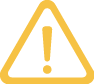 In the Account Name box, type the business name of the lead’s company.In the Source box, select the source of the lead, which can be one of the following: Web, Phone Inquiry, Referral, Purchased List, Campaign, Organic Search or Other.In the Country box, select the country of the lead.Click Create Lead to submit the specified information.To Import Leads by Using an Import ScenarioOpen the Import by Scenario (SM206036) form.In the Name box, select the import scenario.On the form title bar, click Files. The Files dialog box opens.In this dialog box, click Browse, select the needed source file, and then click Upload. After the file has been successfully uploaded, close the Files dialog box.On the form toolbar, click Prepare.The table on the Prepared Data tab becomes populated with the data from the uploaded file.If needed, exclude certain records in the list from import by clearing the check boxes in theActive column for these records.On the form toolbar, click Import to initiate the import of the selected records.To Create a ContactOpen the Contacts (CR302000) form.To open the form for creating a new record, type the form ID in the Search box, and on the Search form, point at the form title and click New right of the title.On the form toolbar, click Add New Record, and on the Details tab, do the following:In the Contact section, type the contact's name in the First Name and Last Name boxes and specify other available details about the contact.In the Address section, in the Country box, select the country of the contact and specify other available details about the address.On the CRM Info tab in the Contact Class box of the CRM section, select the class with which the contact record will be associated.On the form toolbar, click Save.To Convert a Lead to a ContactOpen the Leads (CR3010PL) form.In the table, click the lead record for which you want to create a linked contact. The Leads (CR301000) form opens. Make sure, that the lead has the New, Open, Sales-Ready, or Sales- Accepted status.On the More menu (under Record Creation), click Create Contact.The New Contact dialog box opens. The dialog box is filled in with the contact information specified for the lead.In the dialog box, do the following:If needed, on the Main tab, specify missing values and adjust the default ones.Click Create.To Calculate GramsOpen the Calculate Grams (CR503400) form.Do one of the following:To calculate grams for individual records, select the appropriate unlabeled check boxes and click Process on the form toolbar.To calculate grams for all listed records, click Process All on the form toolbar.To Validate Leads and Contacts for DuplicatesOpen the Validate Records (CR503430) form.Do one of the following:If you want to check all listed records for possible duplicates, select the Validate All Records option button.If you want to check all new records for possible duplicates (or resume validation of all records), select the Validate Only New and Updated Records option button.To initiate the validation process, click Process All on the form toolbar.To view possible duplicates after the validation process has been completed, do one of the following:In the table, click the heading of the Duplicate column and create a filter to view only records with the Possible Duplicate status.To see if possible duplicates have been found for a particular lead or contact, find the record you need on the Leads (CR301000) or Contacts (CR302000) form. The Duplicates tab will be available on the form if there are possible duplicates.To Merge DuplicatesOpen the Leads (CR3010PL) or Contacts (CR3020PL) form, depending on the type of the duplicated record.The system does not allow merging leads that are linked to different contacts.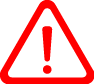 In the table, click the record that has a possible duplicate.On the Duplicates tab of the form that opens, select the unlabeled check box for the possible duplicate displayed in the table.Click Merge on the table toolbar.The Please Resolve the Conflicts dialog box opens.In the dialog box, do the following:In the Target box, select the record that you want to remain as the original record.In the Value column, select values to be specified for the target record.Click OK.To Assign a Lead to an OwnerOpen the Leads (CR3010PL) form.In the table, click the lead record that you want to assign to an owner.The Leads (CR301000) form opens. The form is filled in with the data of the selected lead.If needed, in the Workgroup box on the CRM Info tab, select the workgroup to which the lead will be assigned.In the Owner box in the Summary area of the form, select the employee to whom you want to assign the lead. If a workgroup is specified in the Workgroup box on the CRM Info tab, the list of the employees available for selection is limited to those included in the selected workgroup.On the form toolbar, click Save.To Assign Multiple Leads to OwnersOpen the Assign Leads (CR503010) form.On the All Records filter tab, click the header of the Owner column, select the Is Empty filter condition, and click OK to filter unassigned leads.Do one of the following:To assign particular leads, in the unlabeled column, select the check boxes for the leads that you want to assign, and then click Process on the form toolbar.To assign all listed leads, click Process All on the form toolbar.Managing Emails, Tasks, and ActivitiesThis chapter contains instructions related to managing emails, tasks, and activities in Acumatica ERP.To Create an EmailOpen the Leads (CR2040PL), Contacts (CR3020PL), Business Accounts (CR3030PL), Opportunities (CR3040PL), Cases (CR3060PL), Marketing Lists (CR2040PL), or Marketing Campaigns (CR3040PL) form.In the table, click the record for which you want to create an associated email.On the Activities tab, click Create Email.In the Email Activity (CR306015) form, which opens in a pop-up window, do the following:In the To box, specify the lead's email address.In the Subject box, specify an email subject.On the Message tab, type the text of the email body.On the form toolbar, click Send.To Create an EventOpen the Leads (CR3010PL), Contacts (CR3020PL), Business Accounts (CR3030PL), Opportunities (CR3040PL), Cases (CR3060PL), Marketing Lists (CR2040PL), or Marketing Campaigns (CR2020PL) form.In the table, click the record for which you want to create an associated event.On the Activities tab, click Create Event.In the Event (CR306030) form, which opens in a pop-up window, do the following:On the Details tab, specify the following settings:Summary: A brief description of the event.Location: The location of the event.Start Time: The date and time when the event will start.End Time: The date and time when the event will end.On the Attendees tab, add the employees whom you want to invite to the event.On the form toolbar, click Save.Click Invite All on the table toolbar.Invitations to the event are sent by email to the listed employees.To Create a TaskOpen the Leads (CR3010PL), Contacts (CR3020PL), Business Accounts (CR3030PL), Opportunities (CR3040PL), Cases (CR3060PL), Marketing Lists (CR2040PL), or Marketing Campaigns (CR2020PL) form.In the table, click the record for which you want to create a task.On the Activities tab, click Create Task.In the Task (CR306020) form, which opens in a pop-up window, do the following:On the Details tab, specify the following settings:Summary: A brief description of the task.Start Date: If needed, the date when the task should be started.Due Date: If needed, the date by which the task should be completed.Completion (%): If needed, the percent of the task completion.Workgroup: If needed, the workgroup with which the task is to be associated.Owner: The employee who is responsible for this task.Reminder: Selected if you want a reminder about the task to be sent to the owner.Remind at: The date and time when the owner should be reminded about the task.If needed, in the editor area, type your comments or any other information related to the task.On the form toolbar, click Save & Close.To Create an ActivityOpen the Leads (CR3010PL), Contacts (CR3020PL), Business Accounts (CR3030PL), Opportunities (CR3040PL), Cases (CR3060PL), Marketing Lists (CR2040PL), or Marketing Campaigns (CR2020PL) form.In the table, click the record for which you want to create an activity.On the Activities tab, click Create Activity and in the menu that opens, select the type of activity that you want to create.The Activity (CR306010) form opens in a pop-up window.In the Summary area, do the following:In the Summary box, type a brief description of the activity.If you want the activity to be hidden from external users, select the Internal check box.If needed, in the Date box, specify the start date for the activity.If needed, in the Workgroup box, select the workgroup to which the activity is to be assigned.If needed, in the Owner box, specify the username of the employee who is responsible for the activity.If needed, in the Task box, select the parent task or event for this activity.If needed, in the editor area, type your comments or any other information related to the activity.On the form toolbar, click Save.To Create a Billable ActivityOpen the Leads (CR3010PL), Contacts (CR3020PL), Business Accounts (CR3030PL), Opportunities (CR3040PL), Cases (CR3060PL), Marketing Lists (CR2040PL), or Marketing Campaigns (CR2020PL) form.In the table, click the record for which you want to create an activity.On the Activities tab, click Create Activity and in the menu that opens, select the type of activity that you want to create.The Activity (CR306010) form opens in a pop-up window.In the Summary area, do the following:In the Summary box, type a brief description of the activity.If you want to hide the activity from external users, select the Internal check box.If needed, in the Date box, adjust the start date and time of the activity.In the Owner box, select the employee who will be responsible for the activity.Select the Track Time check box.If needed, in the Status box, select the status that will be assigned to the new activity.In the Earning Type box, select the earning type that determines how the activity owner's labor will be cost.In the Time Spent box, specify the total time spent on the activity.Select the Billable check box to mark the activity as billable.In the Billable Time box, specify the billable part of the time spent on the activity.In the Project box, select one of the following:The project to which the activity relates.The non-project code, if the activity does not relate to any project.In the Project Task box, select the project task that will be associated with the activity, if in the Project box you selected the project.If an approver is assigned to the project task, the activity will also have to be approved by this person; otherwise, you will not be able to bill the time reported for this activity. The name of the employee authorized to approve the activity appears in the Approver read-only box.In the Cost Code box, select the cost code with which this activity will be associated to track project costs and revenue, if in the Project box you selected the project.On the form toolbar, click Save & Close.